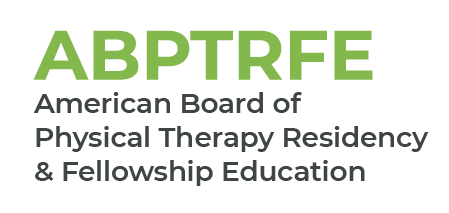 Exhibit 3: Assessment Table																							Program Name: Program Mission: Please review the definitions for Mission, Outcomes, and Key Indicators in the Glossary within the ABPTRFE Processes and Procedures.*Indicates the data that must be completed for submission within the Self-Evaluation Report when seeking candidacy.Key Indicator*(Method for Measuring Outcomes)Passing Criteria*Curricular Activities* (list courses, clinical practice, or other curricular activities)Relationship to DRP, DFP, or Approved Analysis of Practice*(Learning Domain Expectations)Residency Domains of Competence*(For Clinical Residency Programs Only)Year 1 ResultsYear 2 ResultsYear 3 ResultsYear 4 ResultsYear 5 ResultsBenchmark*Curriculum Improvements and Revised OutcomesOutcome 1: Outcome 1: Outcome 1: Outcome 1: Outcome 1: Outcome 1: Outcome 1: Outcome 1: Outcome 1: Outcome 1: Outcome 1: Outcome 1: Key Indicator 1.1:  Clinical Reasoning Knowledge for     Specialty Practice Professionalism Communication Education Systems-based     Practice Patient     ManagementCurriculum Improvements Based on Data CollectedKey Indicator 1.2:  Clinical Reasoning Knowledge for     Specialty Practice Professionalism Communication Education Systems-based     Practice Patient     ManagementKey Indicator 1.3:  Clinical Reasoning Knowledge for     Specialty Practice Professionalism Communication Education Systems-based     Practice Patient     ManagementKey Indicator 1.4:  Clinical Reasoning Knowledge for     Specialty Practice Professionalism Communication Education Systems-based     Practice Patient     ManagementDate of RevisionKey Indicator 1.4:  Clinical Reasoning Knowledge for     Specialty Practice Professionalism Communication Education Systems-based     Practice Patient     ManagementKey Indicator 1.5:  Clinical Reasoning Knowledge for     Specialty Practice Professionalism Communication Education Systems-based     Practice Patient     ManagementRevised OutcomeKey Indicator 1.6:  Clinical Reasoning Knowledge for     Specialty Practice Professionalism Communication Education Systems-based     Practice Patient     ManagementKey Indicator 1.7:  Clinical Reasoning Knowledge for     Specialty Practice Professionalism Communication Education Systems-based     Practice Patient     ManagementKey Indicator 1.8:  Clinical Reasoning Knowledge for     Specialty Practice Professionalism Communication Education Systems-based     Practice Patient     ManagementDate of RevisionKey Indicator 1.8:  Clinical Reasoning Knowledge for     Specialty Practice Professionalism Communication Education Systems-based     Practice Patient     ManagementOutcome 2: Outcome 2: Outcome 2: Outcome 2: Outcome 2: Outcome 2: Outcome 2: Outcome 2: Outcome 2: Outcome 2: Outcome 2: Outcome 2: Key Indicator 2.1:  Clinical Reasoning Knowledge for     Specialty Practice Professionalism Communication Education Systems-based     Practice Patient     ManagementCurriculum Improvements Based on Data CollectedKey Indicator 2.2:  Clinical Reasoning Knowledge for     Specialty Practice Professionalism Communication Education Systems-based     Practice Patient     ManagementKey Indicator 2.3:  Clinical Reasoning Knowledge for     Specialty Practice Professionalism Communication Education Systems-based     Practice Patient     ManagementKey Indicator 2.4:  Clinical Reasoning Knowledge for     Specialty Practice Professionalism Communication Education Systems-based     Practice Patient     ManagementDate of RevisionKey Indicator 2.4:  Clinical Reasoning Knowledge for     Specialty Practice Professionalism Communication Education Systems-based     Practice Patient     ManagementKey Indicator 2.5:  Clinical Reasoning Knowledge for     Specialty Practice Professionalism Communication Education Systems-based     Practice Patient     ManagementRevised OutcomeKey Indicator 2.6:  Clinical Reasoning Knowledge for     Specialty Practice Professionalism Communication Education Systems-based     Practice Patient     ManagementKey Indicator 2.7:  Clinical Reasoning Knowledge for     Specialty Practice Professionalism Communication Education Systems-based     Practice Patient     ManagementKey Indicator 2.8:  Clinical Reasoning Knowledge for     Specialty Practice Professionalism Communication Education Systems-based     Practice Patient     ManagementDate of RevisionKey Indicator 2.8:  Clinical Reasoning Knowledge for     Specialty Practice Professionalism Communication Education Systems-based     Practice Patient     ManagementOutcome 3: Outcome 3: Outcome 3: Outcome 3: Outcome 3: Outcome 3: Outcome 3: Outcome 3: Outcome 3: Outcome 3: Outcome 3: Outcome 3: Key Indicator 3.1:  Clinical Reasoning Knowledge for     Specialty Practice Professionalism Communication Education Systems-based     Practice Patient     ManagementCurriculum Improvements Based on Data CollectedKey Indicator 3.2:  Clinical Reasoning Knowledge for     Specialty Practice Professionalism Communication Education Systems-based     Practice Patient     ManagementKey Indicator 3.3:  Clinical Reasoning Knowledge for     Specialty Practice Professionalism Communication Education Systems-based     Practice Patient     ManagementKey Indicator 3.4:  Clinical Reasoning Knowledge for     Specialty Practice Professionalism Communication Education Systems-based     Practice Patient     ManagementDate of RevisionKey Indicator 3.4:  Clinical Reasoning Knowledge for     Specialty Practice Professionalism Communication Education Systems-based     Practice Patient     ManagementKey Indicator 3.5:  Clinical Reasoning Knowledge for     Specialty Practice Professionalism Communication Education Systems-based     Practice Patient     ManagementRevised OutcomeKey Indicator 3.6:  Clinical Reasoning Knowledge for     Specialty Practice Professionalism Communication Education Systems-based     Practice Patient     ManagementKey Indicator 3.7:  Clinical Reasoning Knowledge for     Specialty Practice Professionalism Communication Education Systems-based     Practice Patient     ManagementKey Indicator 3.8:  Clinical Reasoning Knowledge for     Specialty Practice Professionalism Communication Education Systems-based     Practice Patient     ManagementDate of RevisionKey Indicator 3.8:  Clinical Reasoning Knowledge for     Specialty Practice Professionalism Communication Education Systems-based     Practice Patient     ManagementOutcome 4: Outcome 4: Outcome 4: Outcome 4: Outcome 4: Outcome 4: Outcome 4: Outcome 4: Outcome 4: Outcome 4: Outcome 4: Outcome 4: Key Indicator 4.1:  Clinical Reasoning Knowledge for     Specialty Practice Professionalism Communication Education Systems-based     Practice Patient     ManagementCurriculum Improvements Based on Data CollectedKey Indicator 4.2:  Clinical Reasoning Knowledge for     Specialty Practice Professionalism Communication Education Systems-based     Practice Patient     ManagementKey Indicator 4.3:  Clinical Reasoning Knowledge for     Specialty Practice Professionalism Communication Education Systems-based     Practice Patient     ManagementKey Indicator 4.4:  Clinical Reasoning Knowledge for     Specialty Practice Professionalism Communication Education Systems-based     Practice Patient     ManagementDate of RevisionKey Indicator 4.4:  Clinical Reasoning Knowledge for     Specialty Practice Professionalism Communication Education Systems-based     Practice Patient     ManagementKey Indicator 4.5:  Clinical Reasoning Knowledge for     Specialty Practice Professionalism Communication Education Systems-based     Practice Patient     ManagementRevised OutcomeKey Indicator 4.6:  Clinical Reasoning Knowledge for     Specialty Practice Professionalism Communication Education Systems-based     Practice Patient     ManagementKey Indicator 4.7:  Clinical Reasoning Knowledge for     Specialty Practice Professionalism Communication Education Systems-based     Practice Patient     ManagementKey Indicator 4.8:  Clinical Reasoning Knowledge for     Specialty Practice Professionalism Communication Education Systems-based     Practice Patient     ManagementDate of RevisionKey Indicator 4.8:  Clinical Reasoning Knowledge for     Specialty Practice Professionalism Communication Education Systems-based     Practice Patient     ManagementOutcome 5: Outcome 5: Outcome 5: Outcome 5: Outcome 5: Outcome 5: Outcome 5: Outcome 5: Outcome 5: Outcome 5: Outcome 5: Outcome 5: Key Indicator 5.1:  Clinical Reasoning Knowledge for     Specialty Practice Professionalism Communication Education Systems-based     Practice Patient     ManagementCurriculum Improvements Based on Data CollectedKey Indicator 5.2:  Clinical Reasoning Knowledge for     Specialty Practice Professionalism Communication Education Systems-based     Practice Patient     ManagementKey Indicator 5.3:  Clinical Reasoning Knowledge for     Specialty Practice Professionalism Communication Education Systems-based     Practice Patient     ManagementKey Indicator 5.4:  Clinical Reasoning Knowledge for     Specialty Practice Professionalism Communication Education Systems-based     Practice Patient     ManagementDate of RevisionKey Indicator 5.4:  Clinical Reasoning Knowledge for     Specialty Practice Professionalism Communication Education Systems-based     Practice Patient     ManagementKey Indicator 5.5:  Clinical Reasoning Knowledge for     Specialty Practice Professionalism Communication Education Systems-based     Practice Patient     ManagementRevised OutcomeKey Indicator 5.6:  Clinical Reasoning Knowledge for     Specialty Practice Professionalism Communication Education Systems-based     Practice Patient     ManagementKey Indicator 5.7:  Clinical Reasoning Knowledge for     Specialty Practice Professionalism Communication Education Systems-based     Practice Patient     ManagementKey Indicator 5.8:  Clinical Reasoning Knowledge for     Specialty Practice Professionalism Communication Education Systems-based     Practice Patient     ManagementDate of RevisionKey Indicator 5.8:  Clinical Reasoning Knowledge for     Specialty Practice Professionalism Communication Education Systems-based     Practice Patient     ManagementOutcome 6: Outcome 6: Outcome 6: Outcome 6: Outcome 6: Outcome 6: Outcome 6: Outcome 6: Outcome 6: Outcome 6: Outcome 6: Outcome 6: Key Indicator 6.1:  Clinical Reasoning Knowledge for     Specialty Practice Professionalism Communication Education Systems-based     Practice Patient     ManagementCurriculum Improvements Based on Data CollectedKey Indicator 6.2:  Clinical Reasoning Knowledge for     Specialty Practice Professionalism Communication Education Systems-based     Practice Patient     ManagementKey Indicator 6.3:  Clinical Reasoning Knowledge for     Specialty Practice Professionalism Communication Education Systems-based     Practice Patient     ManagementKey Indicator 6.4:  Clinical Reasoning Knowledge for     Specialty Practice Professionalism Communication Education Systems-based     Practice Patient     ManagementDate of RevisionKey Indicator 6.4:  Clinical Reasoning Knowledge for     Specialty Practice Professionalism Communication Education Systems-based     Practice Patient     ManagementKey Indicator 6.5:  Clinical Reasoning Knowledge for     Specialty Practice Professionalism Communication Education Systems-based     Practice Patient     ManagementRevised OutcomeKey Indicator 6.6:  Clinical Reasoning Knowledge for     Specialty Practice Professionalism Communication Education Systems-based     Practice Patient     ManagementKey Indicator 6.7:  Clinical Reasoning Knowledge for     Specialty Practice Professionalism Communication Education Systems-based     Practice Patient     ManagementKey Indicator 6.8:  Clinical Reasoning Knowledge for     Specialty Practice Professionalism Communication Education Systems-based     Practice Patient     ManagementDate of RevisionKey Indicator 6.8:  Clinical Reasoning Knowledge for     Specialty Practice Professionalism Communication Education Systems-based     Practice Patient     ManagementOutcome 7: Outcome 7: Outcome 7: Outcome 7: Outcome 7: Outcome 7: Outcome 7: Outcome 7: Outcome 7: Outcome 7: Outcome 7: Outcome 7: Key Indicator 7.1:  Clinical Reasoning Knowledge for     Specialty Practice Professionalism Communication Education Systems-based     Practice Patient     ManagementCurriculum Improvements Based on Data CollectedKey Indicator 7.2:  Clinical Reasoning Knowledge for     Specialty Practice Professionalism Communication Education Systems-based     Practice Patient     ManagementKey Indicator 7.3:  Clinical Reasoning Knowledge for     Specialty Practice Professionalism Communication Education Systems-based     Practice Patient     ManagementKey Indicator 7.4:  Clinical Reasoning Knowledge for     Specialty Practice Professionalism Communication Education Systems-based     Practice Patient     ManagementDate of RevisionKey Indicator 7.4:  Clinical Reasoning Knowledge for     Specialty Practice Professionalism Communication Education Systems-based     Practice Patient     ManagementKey Indicator 7.5:  Clinical Reasoning Knowledge for     Specialty Practice Professionalism Communication Education Systems-based     Practice Patient     ManagementRevised OutcomeKey Indicator 7.6:  Clinical Reasoning Knowledge for     Specialty Practice Professionalism Communication Education Systems-based     Practice Patient     ManagementKey Indicator 7.7:  Clinical Reasoning Knowledge for     Specialty Practice Professionalism Communication Education Systems-based     Practice Patient     ManagementKey Indicator 7.8:  Clinical Reasoning Knowledge for     Specialty Practice Professionalism Communication Education Systems-based     Practice Patient     ManagementDate of RevisionKey Indicator 7.8:  Clinical Reasoning Knowledge for     Specialty Practice Professionalism Communication Education Systems-based     Practice Patient     ManagementOutcome 8: Outcome 8: Outcome 8: Outcome 8: Outcome 8: Outcome 8: Outcome 8: Outcome 8: Outcome 8: Outcome 8: Outcome 8: Outcome 8: Key Indicator 8.1:  Clinical Reasoning Knowledge for     Specialty Practice Professionalism Communication Education Systems-based     Practice Patient     ManagementCurriculum Improvements Based on Data CollectedKey Indicator 8.2:  Clinical Reasoning Knowledge for     Specialty Practice Professionalism Communication Education Systems-based     Practice Patient     ManagementKey Indicator 8.3:  Clinical Reasoning Knowledge for     Specialty Practice Professionalism Communication Education Systems-based     Practice Patient     ManagementKey Indicator 8.4:  Clinical Reasoning Knowledge for     Specialty Practice Professionalism Communication Education Systems-based     Practice Patient     ManagementDate of RevisionKey Indicator 8.4:  Clinical Reasoning Knowledge for     Specialty Practice Professionalism Communication Education Systems-based     Practice Patient     ManagementKey Indicator 8.5:  Clinical Reasoning Knowledge for     Specialty Practice Professionalism Communication Education Systems-based     Practice Patient     ManagementRevised OutcomeKey Indicator 8.6:  Clinical Reasoning Knowledge for     Specialty Practice Professionalism Communication Education Systems-based     Practice Patient     ManagementKey Indicator 8.7:  Clinical Reasoning Knowledge for     Specialty Practice Professionalism Communication Education Systems-based     Practice Patient     ManagementKey Indicator 8.8:  Clinical Reasoning Knowledge for     Specialty Practice Professionalism Communication Education Systems-based     Practice Patient     ManagementDate of RevisionKey Indicator 8.8:  Clinical Reasoning Knowledge for     Specialty Practice Professionalism Communication Education Systems-based     Practice Patient     Management